VERIFICA DI SCIENZE U. 71 Vero o falsoIl 90% degli animali presenti sulla Terra sono invertebrati 		      □V  □FGli invertebrati hanno una bassa capacità riproduttiva 			      □V  □FUna caratteristica degli invertebrati è l’adattamento ai diversi ambienti   □V  □FLa femmina degli insetti dopo la fecondazione depone le uova 	      □V  □FEsistono invertebrati ermafroditi    □V  □FPolipi e meduse sono poriferi          □V  □FI Platelminti sono vermi cilindrici    □V  □FLa planaria è un platelminta 	      □V  □FIl polipo è un gasteropode 	      □V  □FLa chiocciola è un cefalopode 	      □V  □FLe vongole sono bivalvi 	      □V  □FI cefalopodi sono molluschi filtratori      □V  □FI bivalvi sono molluschi carnivori     □V  □FGli anellidi che vivono in acqua respirano con le branchie 		      □V  □FI crostacei hanno il corpo ricoperto da un esoscheletro 			      □V  □F2  Scegli la risposta correttaPossiedono le cheleRagniScorpioniCrostaceiMolluschiIl corpo è formato dal capo, il sacco dei visceri e il piedeCrostaceiArachidiMolluschiPlatelmintiSono anche detti vermi piattiAnelliniNematodiPlatelmintiLombrichiAnimali che aspirano l’acqua, trattengono le particelle alimentari che vi sono sospese ed espellono l’acqua verso l’esterno ErbivoriCarnivoriDetritivoriFiltratori Il corpo ha la forma di un sacchetto a doppia parete pieno poriMedusaPolipoSpugnaVongolaL’addome termina con un aculeo collegato a ghiandole velenifereRagnoScorpioneZeccaAcaroSono invertebrati dotati di dermascheletroMosche e zanzareRicci di mare e stelle marineScorpioni e ragniPolipi e meduseHanno da 6 a 8 occhi e 8 zampeScorpioniRagniAcariInsettiIl capo è dotato di occhi compostiInsettiArachidiArtropodiCrostaceiLe loro larve diventano adulti attraverso una serie di trasformazioni dette metamorfosiArachidiInsettiCrostaceiArtropodi3  Completa con i seguenti termini:bivalvi, gasteropodi, cefalopodi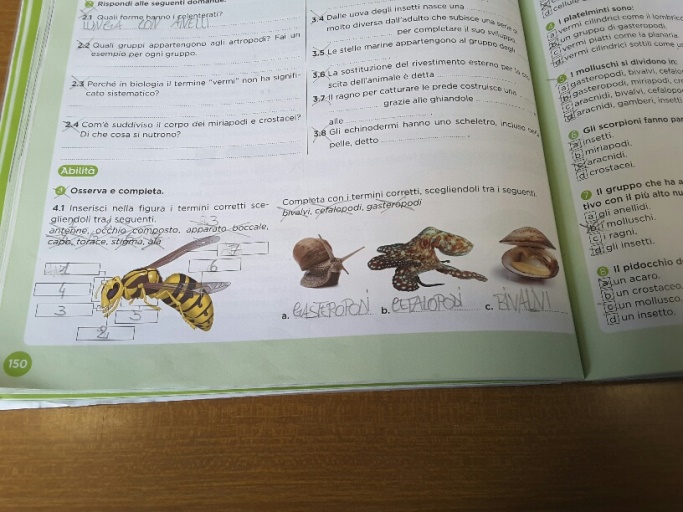 a___________________________b________________________c___________________4    Completa con i seguenti termini:crostacei, miriapodi, insetti, aracnidi__________________      _______________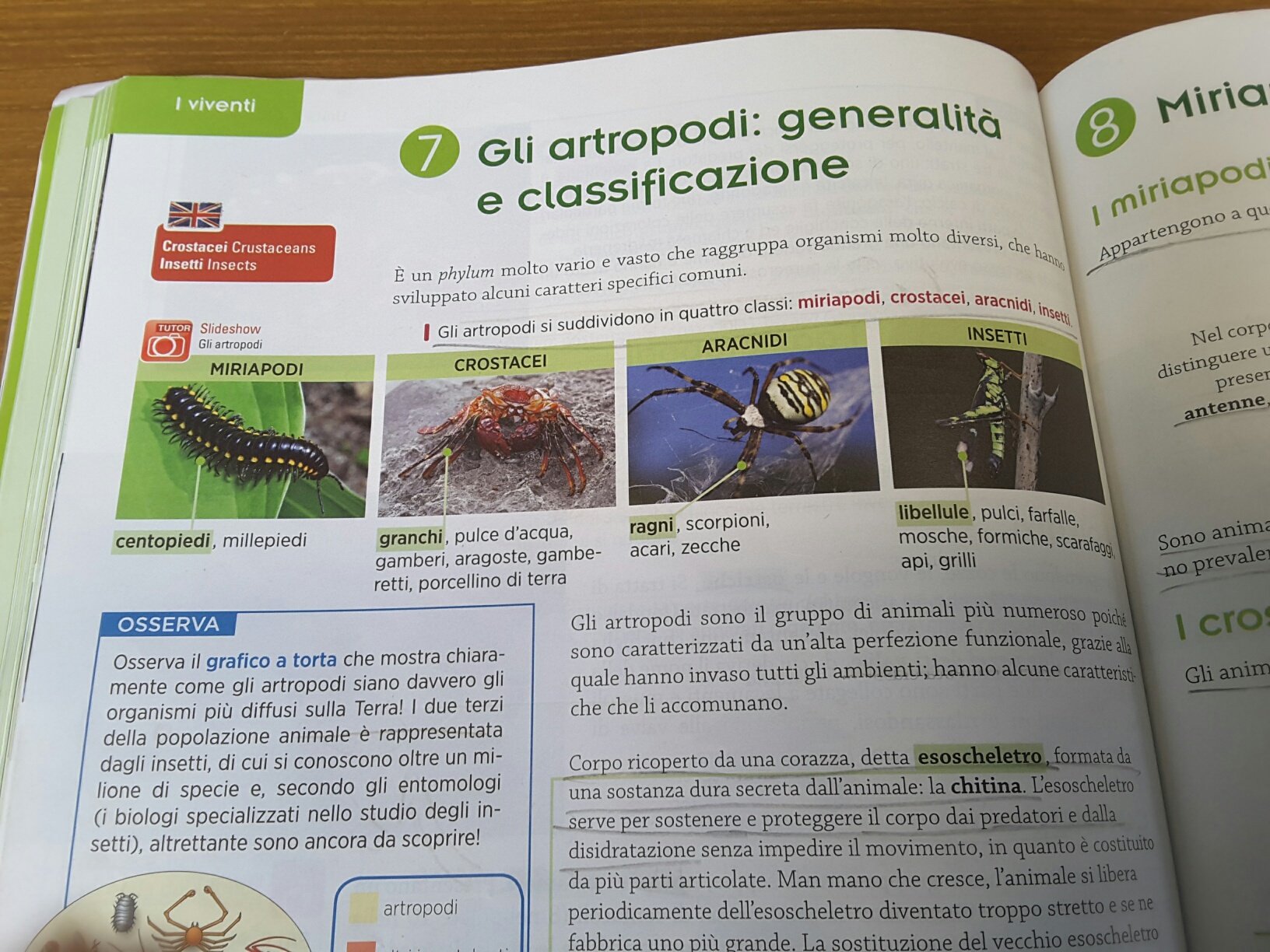 ___________________       ________________5   Completa ogni figura con i seguenti termini:   sacco dei visceri, capo, tubo digerente, piede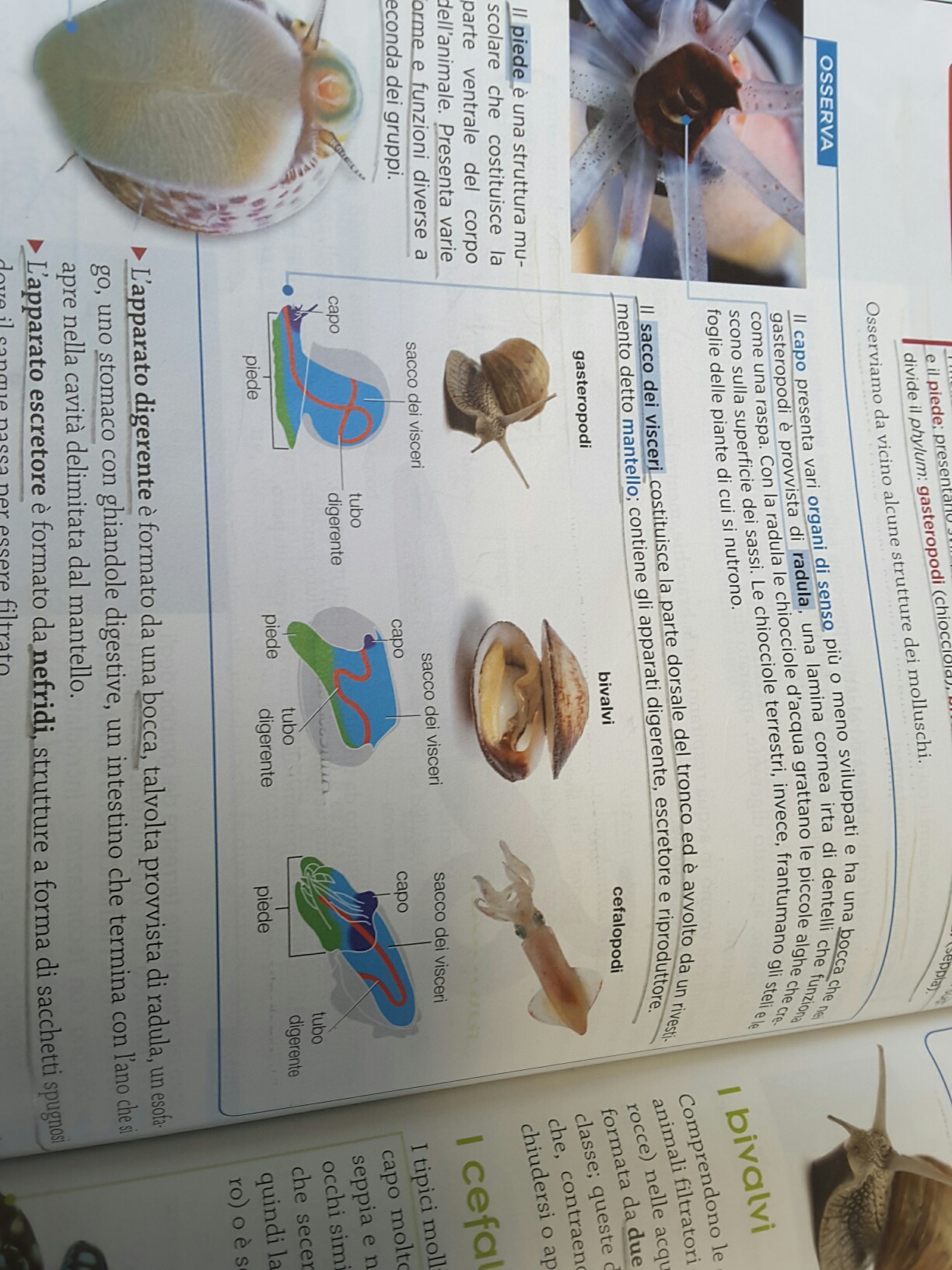 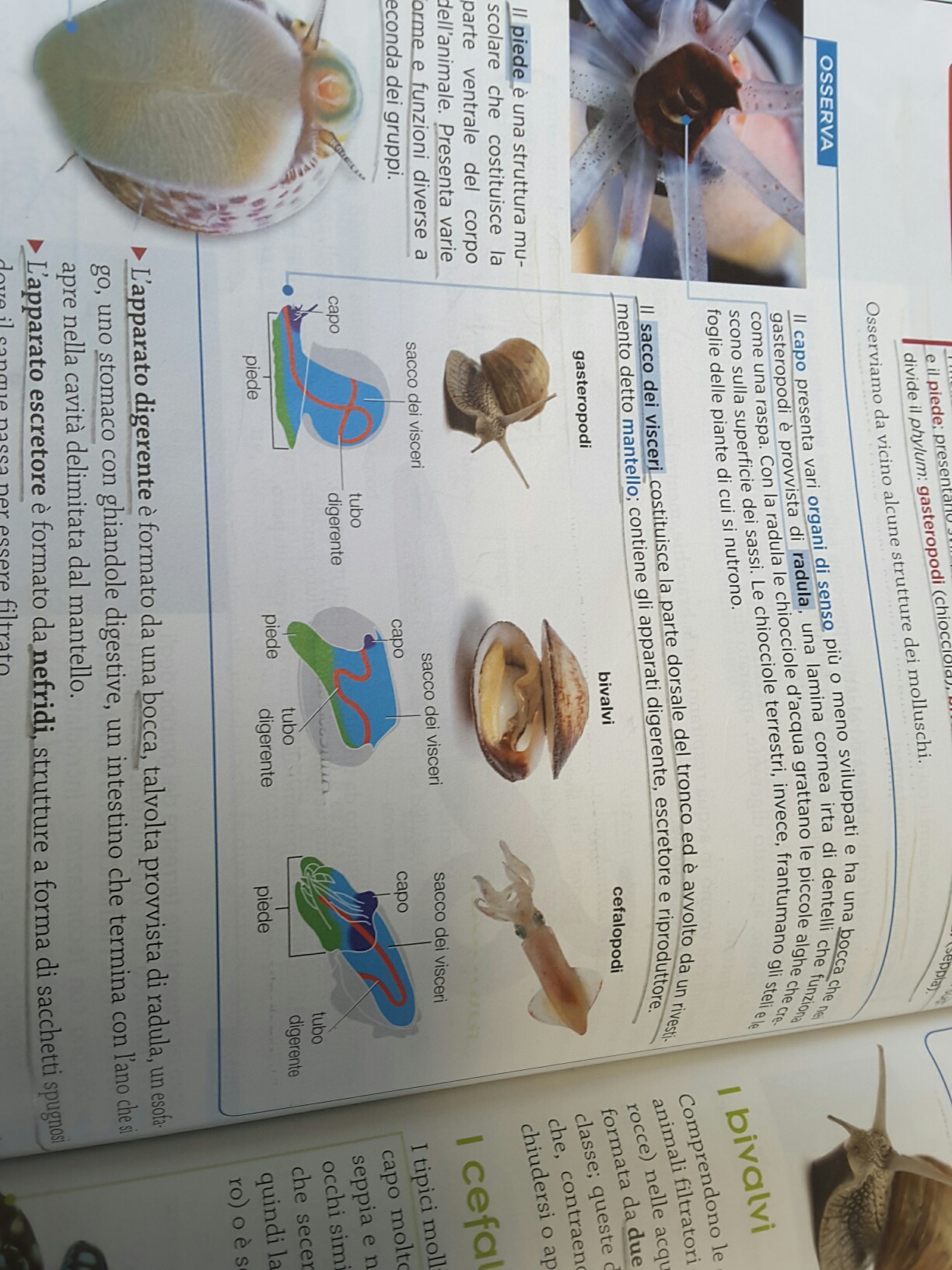 